HONINGTON AND SAPISTONWOMEN’S INSTITUTEPLANT SALE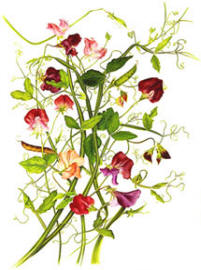 BEDDING PLANTSSALAD & VEGETABLESPERENNIALS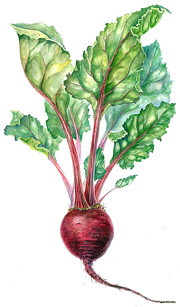 In The Village HallMonday (Bank Holiday) 1st MAY10.00am – 4.00pmTea, Coffee & Home Made CakeAlso Art Exhibition & Sale HONINGTON AND SAPISTONWOMEN’S INSTITUTEPLANT SALEBEDDING PLANTSSALAD & VEGETABLESPERENNIALSIn The Village HallMonday (Bank Holiday)1st MAY10.00am – 4.00pmTea, Coffee & Home Made CakeAlso Art Exhibition & Sale